REPUBLIC OF KENYATHE LAND REGISTRATION ACTTHE LAND REGISTRATION (GENERAL) REGULATIONS, 2017The Chargee in exercise of its power of sale and pursuant to a public auction HEREBY TRANSFERS to the Transferee (being the Chargee) the interest comprised in the above Title;The Transfer is subject to the following:The provisions of The Land Registration Act and The Land Act;The interests noted in the Register of the Title; BUT otherwise free of the Charge(s)The Transfer is also subject to the following additional provisions, if any:The Transferee(s) shall hold the land comprised in the Title as joint proprietors/as proprietors in common*** in the following undivided shares:-IN WITNESS the Chargee (as Transferor) and the Transferee (being the Transferee) have signed this Transfer as a deed.EXECUTION: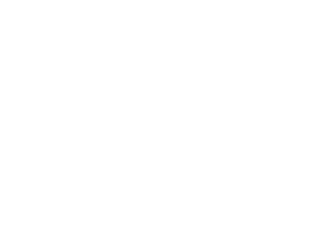 Verification of execution pursuant to Section 45 of the Land Registration ActI CERTIFY that ……………………………………………………. and……………………………………..  being the duly constituted attorney(s) of the Chargee (asTransferor) appeared before me on ………………………………….. and being known to me/beingidentified by	……………………………..of……………………….......... acknowledged theabove signature or mark to be his/hers/theirs and that he/she/they had freely and voluntarily executed this instrument and understood its contents.…………………………………………………..Name and signature of person certifying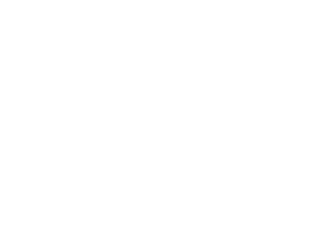 Verification of execution pursuant to Section 45 of the Land Registration ActDRAWN BY:Notes:*Delete whichever is not applicable.**The person attesting the signature must authenticate the coloured passport size photograph, National ID Number and Tax PIN Number.”Form LRA 61(r. 75(3))Date ReceivedDate ReceivedDate ReceivedPresentation BookPresentation BookOfficial Fees Paid………………………………………………………No………………….No………………….Kshs.TRANSFER PURSUANT TO PURCHASE BY CHARGEE IN A PUBLIC AUCTIONTRANSFER PURSUANT TO PURCHASE BY CHARGEE IN A PUBLIC AUCTIONTRANSFER PURSUANT TO PURCHASE BY CHARGEE IN A PUBLIC AUCTIONTRANSFER PURSUANT TO PURCHASE BY CHARGEE IN A PUBLIC AUCTIONTRANSFER PURSUANT TO PURCHASE BY CHARGEE IN A PUBLIC AUCTIONTRANSFER PURSUANT TO PURCHASE BY CHARGEE IN A PUBLIC AUCTIONTRANSFER PURSUANT TO PURCHASE BY CHARGEE IN A PUBLIC AUCTIONTITLE NUMBER: ..................................TITLE NUMBER: ..................................DateofthisTransfer:Transfer:Date of Charge(s)Date of Charge(s)Date of Charge(s)Date of Charge(s)Charge(s)Charge(s)RegisteredRegisteredintheRegisterasEntryEntryNumber(s):Number(s):Date of AuctionDate of AuctionDate of AuctionChargee(asGive full name(s) and if corporate the registered number, if anyGive full name(s) and if corporate the registered number, if anyTransferor)Transferor)TransfereeTransferee(being(beingGive full name(s) and company’s registered number, if anyGive full name(s) and company’s registered number, if anythe Chargee)the Chargee)the Chargee)ChargorGive full name(s) and company’s registered number, if anyGive full name(s) and company’s registered number, if anyConsiderationConsiderationConsiderationforfor** The Sum of:the Transferthe TransferSIGNED by the duly authorised attorneysSIGNED by the duly authorised attorneysof the Chargee (as Transferor) under and byof the Chargee (as Transferor) under and byvirtue of Powers of Attorney registered atvirtue of Powers of Attorney registered atthe   ........................   Lands   registryasnumber…………………..…and…………………..…… and at the registry…………………..…… and at the registryColouredof  Documents  at  Nairobi  as  Numberof  Documents  at  Nairobi  as  NumberPhotograph……………. and ………………………………………. and …………………………Photographrespectively in the presence of:-……………………………………………………………………………………Name………………………..Name………………………..Name and signature of personSignature of Attorney(s).........Signature of Attorney(s).........certifyingSIGNED  AND  SEALED  by  the  dulySIGNED  AND  SEALED  by  the  dulySIGNED  AND  SEALED  by  the  dulySIGNED  AND  SEALED  by  the  dulyauthorised  attorneys  of  the  Transfereeauthorised  attorneys  of  the  Transferee(being the Chargee) under and by virtue of(being the Chargee) under and by virtue ofPowers  of  Attorney  registered  at  thePowers  of  Attorney  registered  at  theColoured........................  Lands  registry  as  number........................  Lands  registry  as  numberColoured........................  Lands  registry  as  number........................  Lands  registry  as  number…………………..…andPhotograph…………………..…… and at the registry…………………..…… and at the registryPhotograph…………………..…… and at the registry…………………..…… and at the registry…………………..…… and at the registry…………………..…… and at the registryof  Documents  at  Nairobi  as  Numberof  Documents  at  Nairobi  as  Number……………. and ………………………………………. and …………………………respectively in the presence of:-…………………………………………Name………………………..Name………………………..Name and signature of personSignature of Attorney(s)..............................Signature of Attorney(s)..............................certifyingICERTIFYthat________________________________and__________________________________ being the duly constituted attorney(s) of the Transferee__________________________________ being the duly constituted attorney(s) of the Transferee__________________________________ being the duly constituted attorney(s) of the Transferee__________________________________ being the duly constituted attorney(s) of the Transferee__________________________________ being the duly constituted attorney(s) of the Transferee(being the Chargee) appeared before me on ________________________ and being known to(being the Chargee) appeared before me on ________________________ and being known to(being the Chargee) appeared before me on ________________________ and being known to(being the Chargee) appeared before me on ________________________ and being known to(being the Chargee) appeared before me on ________________________ and being known tome/being identified byme/being identified by……………………………..of………………………..........……………………………..of………………………..........acknowledged the above signature or mark to be his/hers/theirs and that he/she/they had freely andacknowledged the above signature or mark to be his/hers/theirs and that he/she/they had freely andacknowledged the above signature or mark to be his/hers/theirs and that he/she/they had freely andacknowledged the above signature or mark to be his/hers/theirs and that he/she/they had freely andacknowledged the above signature or mark to be his/hers/theirs and that he/she/they had freely andvoluntarily executed this instrument and understood its contents.voluntarily executed this instrument and understood its contents.voluntarily executed this instrument and understood its contents.voluntarily executed this instrument and understood its contents.…………………………………………………..…………………………………………………..Name and signature of person certifyingName and signature of person certifyingREGISTERED and SEALED this …………. day of ……………… 20.…REGISTERED and SEALED this …………. day of ……………… 20.…REGISTERED and SEALED this …………. day of ……………… 20.…REGISTERED and SEALED this …………. day of ……………… 20.…LAND REGISTRARLAND REGISTRARSeal…………………………………………………..Seal…………………………………………………..Seal…………………………………………………..Seal…………………………………………………..Name……………………………. Registrar’s Stamp/No. ………… ……..Name……………………………. Registrar’s Stamp/No. ………… ……..Name……………………………. Registrar’s Stamp/No. ………… ……..Name……………………………. Registrar’s Stamp/No. ………… ……..Signature:..................................................................................................................................